Rozkład zajęć na rok akademicki 2017/2018II ROK, Filologia angielska, studia niestacjonarne I stopnia semestr letni SOBOTASOBOTANIEDZIELANIEDZIELAGr 1Gr 2Gr 1Gr 27.30-9.00 Historia filozofii (konwersatorium)dr R. CharzyńskiCTW217   03.03, 07.04, 12.05, 09.06.2018 Historia filozofii (konwersatorium)dr R. CharzyńskiCTW217   03.03, 07.04, 12.05, 09.06.2018PNJA – gramatykadr K. LisCTW217PNJA – pisanie akademickiemgr J. GrzybowskaCTW216 9:10-10:40PNJA – konwersacjedr M. O FionnainCTW217(26.05: GG-246)PNJA – słownictwodr Ł. BorowiecCTW216(21..04: GG-243)Język niderlandzkiFrans van der VeerCTW217 Język niderlandzkiFrans van der VeerCTW217 10:50-12:20PNJA – słownictwodr Ł. BorowiecCTW217(26.05: GG-246)PNJA – konwersacjedr M. O FionnainCTW216 (21..04: GG-243)PNJA – pisanie akademickiemgr J. GrzybowskaCTW217PNJA – tłumaczenia konsek.dr K. MajkowskaCTW21612:30-14:00Historia literatury angielskiej (ćwicz.)dr hab. G. MaziarczykCTW217  (26.05: GG-246)Historia literatury angielskiej (ćwicz.)dr hab. G. MaziarczykCTW217  (26.05: GG-246)PNJA – tłumaczenia konsek.dr K. MajkowskaCTW217 PNJA – gramatykadr K. LisCTW21614.10-15.40Wstęp do literaturoznawstwadr A. Bednarski	CTW217 17.02, 07.04, 12.05, 09.06.2018Wstęp do literaturoznawstwadr A. Bednarski	CTW217 17.02, 07.04, 12.05, 09.06.2018 Specjalizacja pedagogiczna Psychologia rozwojowa i wychowawcza dzieci w wieku szkolnym (konwersatorium) mgr T. JedynakCTW 219 18.02, 08.04, 10.06. 2018 Specjalizacja pedagogiczna Psychologia rozwojowa i wychowawcza dzieci w wieku szkolnym (konwersatorium) mgr T. JedynakCTW 219 18.02, 08.04, 10.06. 201814.10-15.40Gramatyka opisowa j. ang. Morfologia i składniadr A. BartnikCTW217 03.03, 17.03, 21.04, 26.05.2018(26.05: GG-246)Gramatyka opisowa j. ang. Morfologia i składniadr A. BartnikCTW217 03.03, 17.03, 21.04, 26.05.2018(26.05: GG-246)Specjalizacja pedagogiczna Pedagogika szkolna z elementami pedagogiki społecznej (konwersatorium)dr P. MagierCTW 219 04.03, 13.05, 17.06. 2018Specjalizacja pedagogiczna Pedagogika szkolna z elementami pedagogiki społecznej (konwersatorium)dr P. MagierCTW 219 04.03, 13.05, 17.06. 201815.50-17.20Historia literatury angielskiej (konwers.)dr A. BednarskiCTW217   17.02, 07.04, 12.05, 09.06.2018Historia literatury angielskiej (konwers.)dr A. BednarskiCTW217   17.02, 07.04, 12.05, 09.06.201815.50-17.20Historia Anglii i USA (konwersatorium)dr T. NiedokosCTW217   03.03, 17.03, 21.04, 26.05.2018 (26.05: GG-246)Historia Anglii i USA (konwersatorium)dr T. NiedokosCTW217   03.03, 17.03, 21.04, 26.05.2018 (26.05: GG-246)17.30-19.00Język niderlandzkiFrans van der VeerCTW217   (26.05: GG-246)Język niderlandzkiFrans van der VeerCTW217   (26.05: GG-246)terminy spotkańcyklicznych:17.02, 03.03, 17.03, 07.04, 21.04, 12.05, 26.05, 09.06, 16.06.201817.02, 03.03, 17.03, 07.04, 21.04, 12.05, 26.05, 09.06, 16.06.201818.02, 04.03, 18.03, 08.04, 22.04, 13.05, 27.05, 10.06, 17.06.201818.02, 04.03, 18.03, 08.04, 22.04, 13.05, 27.05, 10.06, 17.06.2018Rozkład zajęć na rok akademicki 2017/2018II-III ROK, Filologia angielska, studia niestacjonarne I stopniaSpecjalizacja pedagogiczna (kontynuacja) semestr letniNIEDZIELA14.10-15.40 Specjalizacja pedagogiczna Psychologia rozwojowa i wychowawcza dzieci w wieku szkolnym (konwersatorium) mgr T. JedynakCTW 219 18.02, 08.04, 10.06. 201814.10-15.40Specjalizacja pedagogiczna Pedagogika szkolna z elementami pedagogiki społecznej (konwersatorium)dr P. MagierCTW 219 04.03, 13.05, 17.06. 2018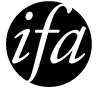 